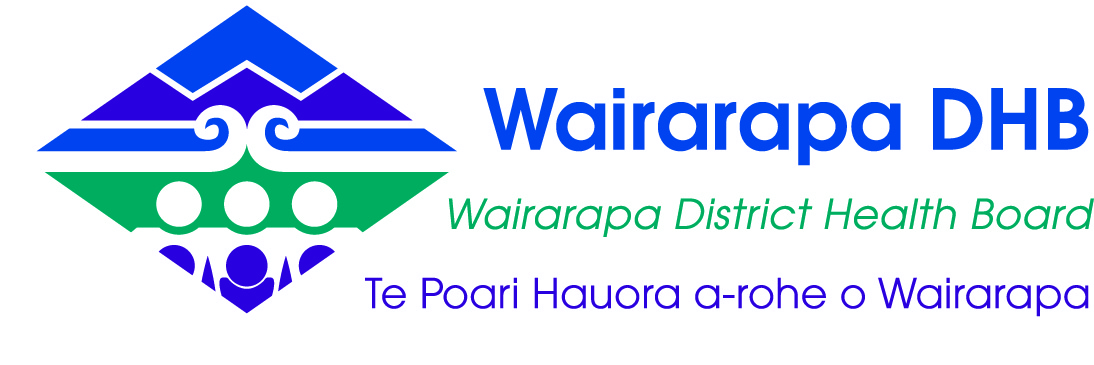 Nominations forWairarapa District Health Board2016 Triennial ElectionsAs at 12 August 2016 12 noonWairarapa District Health Board (DHB)	Butcher, Stephen(7 Vacancies)	Cameron, Perry (Robert Perry)	Carter, Ruth	Crozier, Nicholas Derek	Falkner, Liz (Mary Elizabeth)	Gilkison, Flora	Long, Rick (Frank Richard)	Love, Peter Maru	Milne, Derek (James Derek)	Monks, Karen – Independent 	Samuel, Fiona	Shirley, Alan	Southey, Leanne